№ 7  от 25.06 . 2015 г.               Официально  в  номере: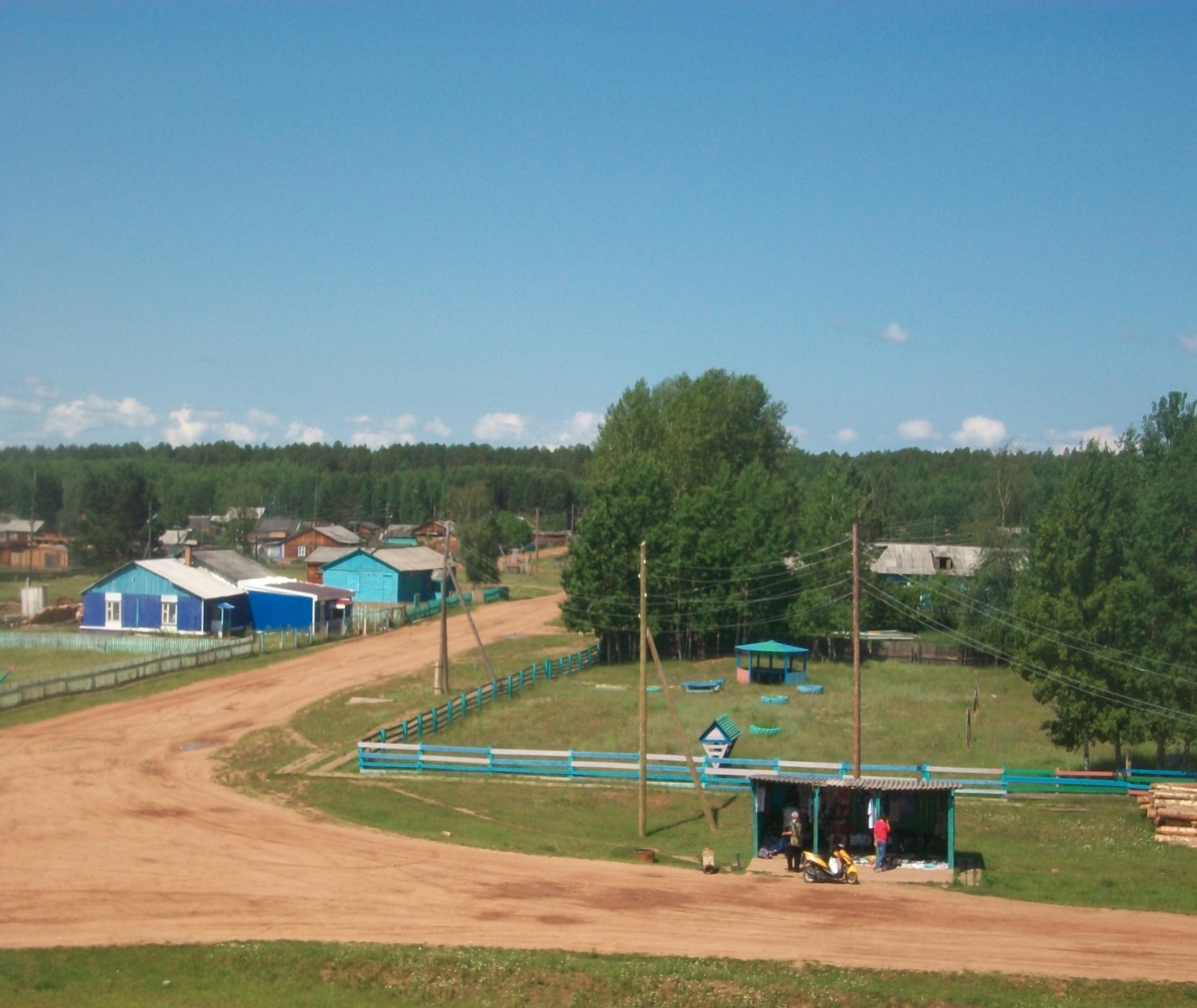 РОССИЙСКАЯ  ФЕДЕРАЦИЯИркутская областьНижнеилимский  районДума  Брусничного сельского поселения------------------------------------------------------------------------------------------------РЕШЕНИЕ № 25 От « 23  »  июня   .              Брусничное сельское поселение«О внесении изменений в Решение ДумыБрусничного сельского поселения«О бюджете Брусничного сельскогопоселения на  2015 год и плановый период2016 и 2017 годов» от 29.12.2014г. № 49В соответствии со статьей 153 Бюджетного кодекса РФ, Положением о бюджетном процессе в Брусничном  муниципальном образовании, заслушав  и.о. главы Брусничного сельского поселения О.Ю. Белореченскую, Дума Брусничного сельского поселения решила:    Внести в решение Думы Брусничного сельского поселения от 29.12.2014г. № 49 «О бюджете Брусничного сельского поселения на 2015 год и плановый период 2016 и 2017 годов»  (с последующими изменениями и дополнениями) следующие изменения: 1. Утвердить основные характеристики бюджета Брусничного сельского поселения на 2015 год общий объем доходов бюджета в сумме 5 511,0 тыс. рублей, в том числе безвозмездные поступления в сумме – 5 110,0 тыс. рублей, из них объем межбюджетных трансфертов, получаемых из других бюджетов бюджетной системы Российской Федерации, в сумме  5 110,0 тыс. рублей. общий объем расходов бюджета в сумме   5 724,4 тыс. рублейразмер дефицита бюджета Брусничного сельского поселения в сумме 213,5 тыс. рублеУстановить, что превышение дефицита бюджета Брусничного сельского поселения над ограничениями установленными статьей 92.1 Бюджетного Кодекса Российской Федерации, осуществлено в пределах суммы снижения остатков средств на счете по учету средств бюджета Брусничного МО в объеме 193,4 тыс. руб.Дефицит бюджета Брусничного СП без учета суммы снижения остатков средств на счете по учету средств бюджета составляет 20,1 тыс. руб. или 5% общего годового объема доходов бюджета поселения без учета общего годового объема безвозмездных поступлений.2.  Приложения № 1, 5, 6, 7, 8, 9, 10, 13 изложить в новой редакции.3.  Данное решение опубликовать в СМИ.И.о. Главы Брусничногосельского  поселения                                                                                   О.Ю.Белореченская   Приложение № 1 к решению Думы Брусничного сельского поселения "О бюджете Брусничного сельского поселения на 2015 год и на плановый период 2016 и 2017 годов" " 23 "  июня  2015 года № 25ВНЕСЕНИЕ ИЗМЕНЕНИЙ И ДОПОЛНЕНИЙ В ДОХОДНУЮ ЧАСТЬ БЮДЖЕТА
БРУСНИЧНОГО СЕЛЬСКОГО ПОСЕЛЕНИЯ 
НА 2015 ГОДПриложение № 5к решению Думы Брусничного сельского поселения «О внесении изменений в Решение Думы Брусничного сельского поселения «О бюджете Брусничного сельского поселения на  2015 год и плановый период 2016 и 2017 годов» от 29.12.2014г. №49 » от " 23 " июня   2015г. № 25РАСПРЕДЕЛЕНИЕ БЮДЖЕТНЫХ АССИГНОВАНИЙ БЮДЖЕТА БРУСНИЧНОГО СЕЛЬСКОГО ПОСЕЛЕНИЯПО РАЗДЕЛАМ И ПОДРАЗДЕЛАМ КЛАССИФИКАЦИИ РАСХОДОВ БЮДЖЕТОВ НА 2015 ГОД.Приложение № 6к решению Думы Брусничного сельского поселения «О внесении изменений в Решение ДумыБрусничного сельского поселения «О бюджете Брусничного сельскогопоселения на  2015 год и плановый период 2016 и 2017 годов» от 29.12.2014г. №49 »от " _23_ " июня   2015г. №  25РАСПРЕДЕЛЕНИЕ БЮДЖЕТНЫХ АССИГНОВАНИЙ 
БЮДЖЕТА БРУСНИЧНОГО СЕЛЬСКОГО ПОСЕЛЕНИЯ
ПО РАЗДЕЛАМ И ПОДРАЗДЕЛАМ КЛАССИФИКАЦИИ РАСХОДОВ БЮДЖЕТОВ НА ПЛАНОВЫЙ ПЕРИОД 2016 И 2017 ГОДОВПриложение № 7к решению Думы Брусничного сельского поселения «О внесении изменений в Решение ДумыБрусничного сельского поселения «О бюджете Брусничного сельскогопоселения на  2015 год и плановый период 2016 и 2017 годов» от 29.12.2014г. № 49»от " 23__ " июня  2015г. № 25РАСПРЕДЕЛЕНИЕ БЮДЖЕТНЫХ АССИГНОВАНИЙ ПО РАЗДЕЛАМ, ПОДРАЗДЕЛАМ, 
ЦЕЛЕВЫМ СТАТЬЯМ И ГРУППАМ (ГРУППАМ И ПОДГРУППАМ) ВИДОВ РАСХОДОВ 
КЛАССИФИКАЦИИ РАСХОДОВ БЮДЖЕТОВ НА 2015 ГОДПриложение № 8к решению Думы Брусничного сельского поселения от "  23   " июня2015г. №25 "О внесении изменений в Решение ДумыБрусничного сельского поселения "О бюджете Брусничного сельского поселения на 2015 год и на плановый период 2016 и 2017 годов"от "  29  " декабря 2014г. № 49      РАСПРЕДЕЛЕНИЕ БЮДЖЕТНЫХ АССИГНОВАНИЙ ПО РАЗДЕЛАМ, ПОДРАЗДЕЛАМ,ЦЕЛЕВЫМ СТАТЬЯМ И ГРУППАМ (ГРУППАМ И ПОДГРУППАМ) ВИДОВ РАСХОДОВ КЛАССИФИКАЦИИ РАСХОДОВ БЮДЖЕТОВ НА ПЛАНОВЫЙ ПЕРИОД 2016 И 2017 ГОДОВПриложение № 9к решению Думы Брусничного сельского поселения «О внесении изменений в Решение Думы Брусничного сельского поселения«О бюджете Брусничного сельскогопоселения на  2015 год и плановый период2016 и 2017 годов» от 29.12.2014г. № 49»от " 23 " июня  2015г. № 25ВЕДОМСТВЕННАЯ СТРУКТУРА РАСХОДОВ БЮДЖЕТА 
БРУСНИЧНОГО СЕЛЬСКОГО ПОСЕЛЕНИЯ НА 2015 ГОДПомни - табак убивает.        Табакокурение – одна из основных предотвратимых причин смерти в сегодняшнем мире: табак убивает до половины употребляющих его людей. По данным всемирной организации здравоохранения при сохранении текущих тенденций в области курения к 2030 году табак будет ежегодно приводить к 8 миллионам случаев смерти.  Половина курящих сегодня людей (около 650 миллионов  человек) в конечном итоге погибнет от табака. По данным экспертов табачный дым содержит около 4000 химических веществ, в том числе более 40 канцерогенов. Центром  гигиены и эпидемиологии в Иркутской области проведены лабораторные исследования воздуха, загрязнённого табачного дыма и выполнена оценка риска для здоровья при воздействии химических веществ, содержащихся в табачном дыме. Исследованы пробы воздуха закрытых помещений до курения и во время курения , в т.ч. в зоне дыхания курящего. Результаты лабораторных исследований свидетельствуют, что при выкуривании 1 сигареты в день индивидуальный канцерогенный риск( т.е. риск заболеть онкологическим заболеванием) увеличивается в пять раз, его уровень при этом выше риска, связанного с загрязнением  атмосферного воздуха индустриальных городов Иркутской области. Также установлено, что содержание вредных веществ в накуренной комнате превышает гигиенические нормативы и способно оказать неблагоприятное воздействие на всех, находящихся в данном помещении. При этом индивидуальный канцерогенный риск для некурящих (оценивался эффект пассивного курения) также увеличивается в пять раз.  Канцерогены, содержащиеся в воздухе, загрязнённом табачным дымом, вызывают злокачественные опухоли, большая доля смертей от рака легких обусловлены табакокурением. В Иркутской области ежегодно регистрируется более 1000 новых случаев рака трахеи, бронхов, легких.   Для достижения целей борьбы против табака необходимы совместные усилия государственных органов, научных учреждений, неправительственных и общественных организаций.  Добиться стойкого снижения распространения курения в обществе можно лишь при комплексном  осуществлении стратегии, направленной на предотвращения курения, на защиту не курящих от табачного дыма, а также стратегий, помогающих курящим отказаться от этой привычки.        Учредители:                                                                   Администрация и Дума Брусничного сельского поселенияГлавный редактор - Анисимова С.Н.Ответственный за выпуск – Белореченская О.Ю. «Вестник» Администрации и Думы Брусничного  сельскогоПоселения выходит 1 раз в месяц Бесплатно Тираж 20 экз.Ул. Ленина№9 тел. 51-1-60.********************************************************************************************************************************************************************************тыс. руб.Наименование платежейКод 
бюджетной классификацииПлан на 2015 годИсполнение на 01.06.2015 Внесение измененийУточненный планНаименование платежейКод 
бюджетной классификацииПлан на 2015 годИсполнение на 01.06.2015 Внесение измененийУточненный планНАЛОГОВЫЕ И НЕНАЛОГОВЫЕ ДОХОДЫ1 00 00000 00 0000 000401,00193,500,00401,00НАЛОГИ НА ПРИБЫЛЬ, ДОХОДЫ1 01 00000 00 0000 000243,0085,70243,00Налог на доходы физических лиц1 01 02000 00 0000 000243,0085,70243,00Налог на доходы физических лиц с доходов, источником которых является налоговый агент,  за исключением доходов, в отношении которых исчисление и уплата налога осуществляются в соответствии со статьями 227, 227.1 и 228 Налогового кодекса Российской Федерации1 01 02010 01 0000 110243,0085,70243,00НАЛОГИ НА ТОВАРЫ (РАБОТЫ, УСЛУГИ), РЕАЛИЗУЕМЫЕ НА ТЕРРИТОРИИ РОССИЙСКОЙ ФЕДЕРАЦИИ1 03 00000 00 0000 000147,0084,40147,00Акцизы по подакцизным товарам (продукции), производимым на территории Российской Федерации1 03 02000 01 0000 110147,0084,40147,00Доходы от уплаты акцизов на дизельное топливо, подлежащие распределению между бюджетами субъектов Российской Федерации и местными бюджетами с учетом установленных дифференцированных нормативов отчислений в местные бюджеты1 03 02230 01 0000 11057,0028,4057,00Доходы от уплаты акцизов на моторные масла для дизельных и (или) карбюраторных (инжекторных) двигателей, подлежащие распределению между бюджетами субъектов Российской Федерации и местными бюджетами с учетом установленных дифференцированных нормативов отчислений в местные бюджеты1 03 02240 01 0000 1101,000,701,00Доходы от уплаты акцизов на автомобильный бензин, подлежащие распределению между бюджетами субъектов Российской Федерации и местными бюджетами с учетом установленных дифференцированных нормативов отчислений в местные бюджеты1 03 02250 01 0000 11084,0057,2084,00Доходы от уплаты акцизов на прямогонный бензин, подлежащие распределению между бюджетами субъектов Российской Федерации и местными бюджетами с учетом установленных дифференцированных нормативов отчислений в местные бюджеты1 03 02260 01 0000 1105,00-1,905,00НАЛОГИ НА ИМУЩЕСТВО1 06 00000 00 0000 0001,0020,401,00Земельный налог1 06 06000 00 0000 0001,0020,401,00Земельный налог с организаций, обладающих земельным участком, расположенным в границах городских  поселений1 06 06033 13 0000 11018,100,00Земельный налог с физических лиц, обладающих земельным участком, расположенным в границах сельских поселений1 06 06043 10 0000 1101,002,301,00ГОСУДАРСТВЕННАЯ ПОШЛИНА1 08 00000 00 0000 00010,003,0010,00Государственная пошлина за совершение нотариальных действий (за исключением действий, совершаемых консульскими учреждениями Российской Федерации)1 08 04000 01 0000 11010,003,0010,00Государственная пошлина за совершение нотариальных действий должностными лицами органов местного самоуправления, уполномоченными в соответствии с законодательными актами Российской Федерации на совершение нотариальных действий1 08 04020 01 0000 11010,003,0010,00БЕЗВОЗМЕЗДНЫЕ ПОСТУПЛЕНИЯ2 00 00000 00 0000 0004 756,901 992,50353,105 110,00БЕЗВОЗМЕЗДНЫЕ ПОСТУПЛЕНИЯ ОТ ДРУГИХ БЮДЖЕТОВ БЮДЖЕТНОЙ СИСТЕМЫ РОССИЙСКОЙ ФЕДЕРАЦИИ2 02 00000 00 0000 0004 756,901 992,50353,105 110,00Дотации бюджетам субъектов Российской Федерации и муниципальных образований2 02 01000 00 0000 1512 026,60848,400,002 026,60Дотации на выравнивание бюджетной обеспеченности2 02 01001 00 0000 1512 026,60848,400,002 026,60Дотации бюджетам сельских поселений на выравнивание бюджетной обеспеченности2 02 01001 10 0000 1512 026,60848,400,002 026,60Субсидии бюджетам субъектов Российской Федерации и муниципальных образований (межбюджетные субсидии)2 02 02000 00 0000 1512 647,101 102,90360,603 007,70Прочие субсидии2 02 02999 00 0000 1512 647,101 102,90360,603 007,70Прочие субсидии бюджетам сельских поселений2 02 02999 10 0000 1512 647,101 102,90360,603 007,70Субвенции бюджетам субъектов Российской Федерации и муниципальных образований 2 02 03000 00 0000 15183,2041,20-7,5075,70Субвенции бюджетам на осуществление первичного воинского учёта на территориях, где отсутствуют военные комиссариаты2 02 03015 00 0000 15182,5041,20-7,5075,00Субвенции бюджетам сельских поселений на осуществление первичного воинского учета на территориях, где отсутствуют военные комиссариаты2 02 03015 10 0000 15182,5041,20-7,5075,00Субвенции местным бюджетам на выполнение передаваемых полномочий субъектов Российской Федерации2 02 03024 00 0000 1510,700,000,000,70Субвенции бюджетам сельских поселений на выполнение передаваемых полномочий субъектов Российской Федерации2 02 03024 10 0000 1510,700,000,000,70ИТОГО ДОХОДОВ5 157,902 186,00353,105 511,00НаименованиеРзПРПлан на 2015 годизменениеИсполнение на 01.06.2015 годУточненный план на 2015 годОБЩЕГОСУДАРСТВЕННЫЕ ВОПРОСЫ01.003 598,8165,31 571,53 764,1Функционирование высшего должностного лица субъекта Российской Федерации и муниципального образования01.02318,00,0226,9318,0Функционирование законодательных (представительных) органов государственной власти и представительных органов муниципальных образований01.03167,60,0135,1167,6Функционирование Правительства РФ, высших исполнительных органов государственной власти субъектов РФ, местных администраций01.042 327,7164,21 101,22 491,9Обеспечение деятельности финансовых, налоговых и таможенных органов и органов финансового (финансово-бюджетного) надзора01.06698,80,0107,9698,8Обеспечение проведения выборов и референдумов01.0775,00,00,075,0Резервные фонды01.1110,00,00,010,0Другие общегосударственные вопросы01.131,71,10,42,8НАЦИОНАЛЬНАЯ ОБОРОНА02.0082,5-7,516,475,0Мобилизационная и вневойсковая подготовка02.0382,5-7,516,475,0НАЦИОНАЛЬНАЯ БЕЗОПАСНОСТЬ И ПРАВООХРАНИТЕЛЬНАЯ ДЕЯТЕЛЬНОСТЬ03.000,098,00,098,0Защита населения и территории от последствий чрезвычайных ситуаций природного и техногенного характера, гражданская оборона03.090,098,00,098,0НАЦИОНАЛЬНАЯ ЭКОНОМИКА04.00320,90,00,0320,9Дорожное хозяйство (дорожные фонды)04.09320,90,00,0320,9ЖИЛИЩНО-КОММУНАЛЬНОЕ ХОЗЯЙСТВО05.0054,430,536,184,9Коммунальное хозяйство05.020,00,50,00,5Благоустройство05.0354,430,036,184,4КУЛЬТУРА, КИНЕМАТОГРАФИЯ08.001 206,766,8412,41 273,5Культура08.011 206,766,8412,41 273,5СОЦИАЛЬНАЯ ПОЛИТИКА10.00108,00,040,8108,0Пенсионное обеспечение10.01108,00,040,8108,0ИТОГО:5 371,3353,12 077,25 724,4РзПР План на 2016 
год  изменение  Уточненный план 2016 год  План на 2017
год  изменение  Уточненный план 2017 год ОБЩЕГОСУДАРСТВЕННЫЕ ВОПРОСЫ01.003 258,50,03 258,53 623,70,03 623,7Функционирование высшего должностного лица субъекта Российской Федерации и муниципального образования01.02312,30,0312,3306,00,0306,0Функционирование законодательных (представительных) органов государственной власти и представительных органов муниципальных образований01.03252,40,0252,4222,30,0222,3Функционирование Правительства РФ, высших исполнительных органов государственной власти субъектов РФ, местных администраций01.041 925,9757,22 683,12 137,7766,42 904,1Обеспечение деятельности финансовых, налоговых и таможенных органов и органов финансового (финансово-бюджетного) надзора01.06767,2-767,20,0766,4-766,40,0Обеспечение проведения выборов и референдумов01.070,00,00,0178,50,0178,5Резервные фонды01.110,010,010,011,00,011,0Другие общегосударственные вопросы01.130,70,00,71,80,01,8НАЦИОНАЛЬНАЯ ОБОРОНА02.0083,60,083,679,80,079,8Мобилизационная и вневойсковая подготовка02.0383,60,083,679,80,079,8НАЦИОНАЛЬНАЯ БЕЗОПАСНОСТЬ И ПРАВООХРАНИТЕЛЬНАЯ ДЕЯТЕЛЬНОСТЬ03.005,00,05,021,20,021,2Другие вопросы в области национальнойбезопасности и правоохранительной деятельности 03.145,00,05,021,20,021,2НАЦИОНАЛЬНАЯ ЭКОНОМИКА04.00201,00,0201,0167,00,0167,0Дорожное хозяйство (дорожные фонды)04.09201,00,0201,0167,00,0167,0ЖИЛИЩНО-КОММУНАЛЬНОЕ ХОЗЯЙСТВО05.0046,10,046,137,70,037,7Благоустройство05.0346,10,046,137,70,037,7КУЛЬТУРА, КИНЕМАТОГРАФИЯ08.001 504,60,01 504,61 155,60,01 155,6Культура08.011 504,60,01 504,61 155,60,01 155,6СОЦИАЛЬНАЯ ПОЛИТИКА10.00113,10,0113,1118,00,0118,0Пенсионное обеспечение10.01113,10,0113,1118,00,0118,0ФИЗИЧЕСКАЯ КУЛЬТУРА И СПОРТ11.002,00,02,02,00,02,0Другие вопросы в области физической культуры и спорта11.052,00,02,02,00,02,0ОБСЛУЖИВАНИЕ ГОСУДАРСТВЕННОГО И МУНИЦИПАЛЬНОГО ДОЛГА13.001,00,01,01,00,01,0Обслуживание внутреннего государственного и муниципального долга13.011,00,01,01,00,01,0ИТОГО:5 214,90,05 214,95 206,00,05 206,0тыс. руб.Наименование КФСРКЦСРНаименование КЦСРКВРНаименование КВРКОСГУАссигнования 2015  годФункционирование высшего должностного лица субъекта Российской Федерации и муниципального образования318,0Функционирование высшего должностного лица субъекта Российской Федерации и муниципального образования2100000Функционирование органов местного самоуправления муниципального образования318,0Функционирование высшего должностного лица субъекта Российской Федерации и муниципального образования2110000Обеспечение деятельности главы муниципального образования318,0Функционирование высшего должностного лица субъекта Российской Федерации и муниципального образования2118100Обеспечение деятельности главы муниципального образования318,0Функционирование высшего должностного лица субъекта Российской Федерации и муниципального образования2118100Обеспечение деятельности главы муниципального образования121Фонд оплаты труда государственных (муниципальных) органов и взносы по обязательному социальному страхованию318,0Функционирование высшего должностного лица субъекта Российской Федерации и муниципального образования2118100Обеспечение деятельности главы муниципального образования121Фонд оплаты труда государственных (муниципальных) органов и взносы по обязательному социальному страхованию211213,6Функционирование высшего должностного лица субъекта Российской Федерации и муниципального образования2118100Обеспечение деятельности главы муниципального образования121Фонд оплаты труда государственных (муниципальных) органов и взносы по обязательному социальному страхованию213104,4Функционирование законодательных (представительных) органов государственной власти и представительных органов муниципальных образований167,6Функционирование законодательных (представительных) органов государственной власти и представительных органов муниципальных образований2100000Функционирование органов местного самоуправления муниципального образования167,6Функционирование законодательных (представительных) органов государственной власти и представительных органов муниципальных образований2120000Обеспечение деятельности Думы муниципального образования167,6Функционирование законодательных (представительных) органов государственной власти и представительных органов муниципальных образований2128200Обеспечение выполнений функций органами местного самоуправления0,5Функционирование законодательных (представительных) органов государственной власти и представительных органов муниципальных образований2128200Обеспечение выполнений функций органами местного самоуправления831Исполнение судебных актов Российской Федерации и мировых соглашений по возмещению вреда, причиненного в результате незаконных действий (бездействия) органов государственной власти (государственных органов), органов местного самоуправления либо должностных лиц этих органов, а также в результате деятельности казенных учреждений0,5Функционирование законодательных (представительных) органов государственной власти и представительных органов муниципальных образований2128200Обеспечение выполнений функций органами местного самоуправления831Исполнение судебных актов Российской Федерации и мировых соглашений по возмещению вреда, причиненного в результате незаконных действий (бездействия) органов государственной власти (государственных органов), органов местного самоуправления либо должностных лиц этих органов, а также в результате деятельности казенных учреждений2900,5Функционирование законодательных (представительных) органов государственной власти и представительных органов муниципальных образований2128600Обеспечение деятельности председателя Думы167,1Функционирование законодательных (представительных) органов государственной власти и представительных органов муниципальных образований2128600Обеспечение деятельности председателя Думы121Фонд оплаты труда государственных (муниципальных) органов и взносы по обязательному социальному страхованию167,1Функционирование законодательных (представительных) органов государственной власти и представительных органов муниципальных образований2128600Обеспечение деятельности председателя Думы121Фонд оплаты труда государственных (муниципальных) органов и взносы по обязательному социальному страхованию211124,6Функционирование законодательных (представительных) органов государственной власти и представительных органов муниципальных образований2128600Обеспечение деятельности председателя Думы121Фонд оплаты труда государственных (муниципальных) органов и взносы по обязательному социальному страхованию21342,5Функционирование Правительства Российской Федерации, высших исполнительных органов государственной власти субъектов Российской Федерации, местных администраций2 492,0Функционирование Правительства Российской Федерации, высших исполнительных органов государственной власти субъектов Российской Федерации, местных администраций2100000Функционирование органов местного самоуправления муниципального образования2 492,0Функционирование Правительства Российской Федерации, высших исполнительных органов государственной власти субъектов Российской Федерации, местных администраций2130000Обеспечение деятельности аппарата управления муниципального образования2 492,0Функционирование Правительства Российской Федерации, высших исполнительных органов государственной власти субъектов Российской Федерации, местных администраций2138200Обеспечение выполнений функций органами местного самоуправления2 492,0Функционирование Правительства Российской Федерации, высших исполнительных органов государственной власти субъектов Российской Федерации, местных администраций2138200Обеспечение выполнений функций органами местного самоуправления165,5Функционирование Правительства Российской Федерации, высших исполнительных органов государственной власти субъектов Российской Федерации, местных администраций2138200Обеспечение выполнений функций органами местного самоуправления242Закупка товаров, работ, услуг в сфере информационно-коммуникационных технологий1,0Функционирование Правительства Российской Федерации, высших исполнительных органов государственной власти субъектов Российской Федерации, местных администраций2138200Обеспечение выполнений функций органами местного самоуправления242Закупка товаров, работ, услуг в сфере информационно-коммуникационных технологий2211,0Функционирование Правительства Российской Федерации, высших исполнительных органов государственной власти субъектов Российской Федерации, местных администраций2138200Обеспечение выполнений функций органами местного самоуправления244Прочая закупка товаров, работ и услуг для обеспечения государственных (муниципальных) нужд163,8Функционирование Правительства Российской Федерации, высших исполнительных органов государственной власти субъектов Российской Федерации, местных администраций2138200Обеспечение выполнений функций органами местного самоуправления244Прочая закупка товаров, работ и услуг для обеспечения государственных (муниципальных) нужд223163,8Функционирование Правительства Российской Федерации, высших исполнительных органов государственной власти субъектов Российской Федерации, местных администраций2138200Обеспечение выполнений функций органами местного самоуправления831Исполнение судебных актов Российской Федерации и мировых соглашений по возмещению вреда, причиненного в результате незаконных действий (бездействия) органов государственной власти (государственных органов), органов местного самоуправления либо должностных лиц этих органов, а также в результате деятельности казенных учреждений0,1Функционирование Правительства Российской Федерации, высших исполнительных органов государственной власти субъектов Российской Федерации, местных администраций2138200Обеспечение выполнений функций органами местного самоуправления831Исполнение судебных актов Российской Федерации и мировых соглашений по возмещению вреда, причиненного в результате незаконных действий (бездействия) органов государственной власти (государственных органов), органов местного самоуправления либо должностных лиц этих органов, а также в результате деятельности казенных учреждений2900,1Функционирование Правительства Российской Федерации, высших исполнительных органов государственной власти субъектов Российской Федерации, местных администраций2138200Обеспечение выполнений функций органами местного самоуправления852Уплата прочих налогов, сборов0,6Функционирование Правительства Российской Федерации, высших исполнительных органов государственной власти субъектов Российской Федерации, местных администраций2138200Обеспечение выполнений функций органами местного самоуправления852Уплата прочих налогов, сборов2900,6Функционирование Правительства Российской Федерации, высших исполнительных органов государственной власти субъектов Российской Федерации, местных администраций2138251Выполнение обязательств перед физ.лицами (мун.служащие, основной персонал)1 742,7Функционирование Правительства Российской Федерации, высших исполнительных органов государственной власти субъектов Российской Федерации, местных администраций2138251Выполнение обязательств перед физ.лицами (мун.служащие, основной персонал)121Фонд оплаты труда государственных (муниципальных) органов и взносы по обязательному социальному страхованию1 742,7Функционирование Правительства Российской Федерации, высших исполнительных органов государственной власти субъектов Российской Федерации, местных администраций2138251Выполнение обязательств перед физ.лицами (мун.служащие, основной персонал)121Фонд оплаты труда государственных (муниципальных) органов и взносы по обязательному социальному страхованию2111 371,6Функционирование Правительства Российской Федерации, высших исполнительных органов государственной власти субъектов Российской Федерации, местных администраций2138251Выполнение обязательств перед физ.лицами (мун.служащие, основной персонал)121Фонд оплаты труда государственных (муниципальных) органов и взносы по обязательному социальному страхованию213371,1Функционирование Правительства Российской Федерации, высших исполнительных органов государственной власти субъектов Российской Федерации, местных администраций2138252Выполнение обязательств возникших в результате принятия нормативных правовых актов органов местного самоуправления, предусматривающих предоставление межбюджетных трансфертов бюджетам других уровней бюджетной системы556,0Функционирование Правительства Российской Федерации, высших исполнительных органов государственной власти субъектов Российской Федерации, местных администраций2138252Выполнение обязательств возникших в результате принятия нормативных правовых актов органов местного самоуправления, предусматривающих предоставление межбюджетных трансфертов бюджетам других уровней бюджетной системы121Фонд оплаты труда государственных (муниципальных) органов и взносы по обязательному социальному страхованию556,0Функционирование Правительства Российской Федерации, высших исполнительных органов государственной власти субъектов Российской Федерации, местных администраций2138252Выполнение обязательств возникших в результате принятия нормативных правовых актов органов местного самоуправления, предусматривающих предоставление межбюджетных трансфертов бюджетам других уровней бюджетной системы121Фонд оплаты труда государственных (муниципальных) органов и взносы по обязательному социальному страхованию211395,1Функционирование Правительства Российской Федерации, высших исполнительных органов государственной власти субъектов Российской Федерации, местных администраций2138252Выполнение обязательств возникших в результате принятия нормативных правовых актов органов местного самоуправления, предусматривающих предоставление межбюджетных трансфертов бюджетам других уровней бюджетной системы121Фонд оплаты труда государственных (муниципальных) органов и взносы по обязательному социальному страхованию213160,9Функционирование Правительства Российской Федерации, высших исполнительных органов государственной власти субъектов Российской Федерации, местных администраций2138253Выполнение обязательств возникших в результате принятия нормативных правовых актов органов местного самоуправления, предусматривающих предоставление межбюджетных трансфертов бюджетам других уровней бюджетной системы27,6Функционирование Правительства Российской Федерации, высших исполнительных органов государственной власти субъектов Российской Федерации, местных администраций2138253Выполнение обязательств возникших в результате принятия нормативных правовых актов органов местного самоуправления, предусматривающих предоставление межбюджетных трансфертов бюджетам других уровней бюджетной системы540Иные межбюджетные трансферты27,6Функционирование Правительства Российской Федерации, высших исполнительных органов государственной власти субъектов Российской Федерации, местных администраций2138253Выполнение обязательств возникших в результате принятия нормативных правовых актов органов местного самоуправления, предусматривающих предоставление межбюджетных трансфертов бюджетам других уровней бюджетной системы540Иные межбюджетные трансферты25127,6Обеспечение деятельности финансовых, налоговых и таможенных органов и органов финансового (финансово-бюджетного) надзора698,8Обеспечение деятельности финансовых, налоговых и таможенных органов и органов финансового (финансово-бюджетного) надзора2100000Функционирование органов местного самоуправления муниципального образования698,8Обеспечение деятельности финансовых, налоговых и таможенных органов и органов финансового (финансово-бюджетного) надзора2130000Обеспечение деятельности аппарата управления муниципального образования698,8Обеспечение деятельности финансовых, налоговых и таможенных органов и органов финансового (финансово-бюджетного) надзора2138200Обеспечение выполнений функций органами местного самоуправления698,8Обеспечение деятельности финансовых, налоговых и таможенных органов и органов финансового (финансово-бюджетного) надзора2138253Выполнение обязательств возникших в результате принятия нормативных правовых актов органов местного самоуправления, предусматривающих предоставление межбюджетных трансфертов бюджетам других уровней бюджетной системы698,8Обеспечение деятельности финансовых, налоговых и таможенных органов и органов финансового (финансово-бюджетного) надзора2138253Выполнение обязательств возникших в результате принятия нормативных правовых актов органов местного самоуправления, предусматривающих предоставление межбюджетных трансфертов бюджетам других уровней бюджетной системы540Иные межбюджетные трансферты698,8Обеспечение деятельности финансовых, налоговых и таможенных органов и органов финансового (финансово-бюджетного) надзора2138253Выполнение обязательств возникших в результате принятия нормативных правовых актов органов местного самоуправления, предусматривающих предоставление межбюджетных трансфертов бюджетам других уровней бюджетной системы540Иные межбюджетные трансферты251698,8Обеспечение проведения выборов и референдумов75,0Обеспечение проведения выборов и референдумов2200000Другие расходы в целях решения вопросов местного значения75,0Обеспечение проведения выборов и референдумов2210000Проведение выборов и референдумов75,0Обеспечение проведения выборов и референдумов2218400Выполнение функций органами местного самоуправления в целях решения вопросов местного значения75,0Обеспечение проведения выборов и референдумов2218416Проведение выборов главы муниципального образования75,0Обеспечение проведения выборов и референдумов2218416Проведение выборов главы муниципального образования880Специальные расходы75,0Обеспечение проведения выборов и референдумов2218416Проведение выборов главы муниципального образования880Специальные расходы29075,0Резервные фонды10,0Резервные фонды2200000Другие расходы в целях решения вопросов местного значения10,0Резервные фонды2220000Резервные фонды местных администраций10,0Резервные фонды2228400Выполнение функций органами местного самоуправления в целях решения вопросов местного значения10,0Резервные фонды2228407Резервные фонды10,0Резервные фонды2228407Резервные фонды870Резервные средства10,0Резервные фонды2228407Резервные фонды870Резервные средства29010,0Другие общегосударственные вопросы2,8Другие общегосударственные вопросы2200000Другие расходы в целях решения вопросов местного значения2,1Другие общегосударственные вопросы2230000Выполнение других обязательств государства2,1Другие общегосударственные вопросы2238400Выполнение функций органами местного самоуправления в целях решения вопросов местного значения2,1Другие общегосударственные вопросы2238408Оценка недвижимости, признание прав и регулирование отношений по государственной и муниципальной собственности1,1Другие общегосударственные вопросы2238408Оценка недвижимости, признание прав и регулирование отношений по государственной и муниципальной собственности852Уплата прочих налогов, сборов1,1Другие общегосударственные вопросы2238408Оценка недвижимости, признание прав и регулирование отношений по государственной и муниципальной собственности852Уплата прочих налогов, сборов2901,1Другие общегосударственные вопросы2238409Представительские расходы, членские взносы, денежные вознаграждения (почетные грамоты, благодарственные письма), приобретение подарков, цветов, венков, материальная помощь1,0Другие общегосударственные вопросы2238409Представительские расходы, членские взносы, денежные вознаграждения (почетные грамоты, благодарственные письма), приобретение подарков, цветов, венков, материальная помощь852Уплата прочих налогов, сборов0,4Другие общегосударственные вопросы2238409Представительские расходы, членские взносы, денежные вознаграждения (почетные грамоты, благодарственные письма), приобретение подарков, цветов, венков, материальная помощь852Уплата прочих налогов, сборов2900,4Другие общегосударственные вопросы2238409Представительские расходы, членские взносы, денежные вознаграждения (почетные грамоты, благодарственные письма), приобретение подарков, цветов, венков, материальная помощь853Уплата иных платежей0,6Другие общегосударственные вопросы2238409Представительские расходы, членские взносы, денежные вознаграждения (почетные грамоты, благодарственные письма), приобретение подарков, цветов, венков, материальная помощь853Уплата иных платежей2900,6Другие общегосударственные вопросы9000000Непрограммные расходы0,7Другие общегосударственные вопросы90А0000Обеспечение реализации полномочий министерства юстиции Иркутской области0,7Другие общегосударственные вопросы90А0600Субвенции на осуществление областного государственного полномочия по определению перечня должностных лиц органов местного самоуправления, уполномоченных составлять протоколы об административных правонарушениях, предусмотренных отдельными законами Иркутской области об административной ответственности0,7Другие общегосударственные вопросы90А0600Субвенции на осуществление областного государственного полномочия по определению перечня должностных лиц органов местного самоуправления, уполномоченных составлять протоколы об административных правонарушениях, предусмотренных отдельными законами Иркутской области об административной ответственности244Прочая закупка товаров, работ и услуг для обеспечения государственных (муниципальных) нужд0,7Другие общегосударственные вопросы90А0600Субвенции на осуществление областного государственного полномочия по определению перечня должностных лиц органов местного самоуправления, уполномоченных составлять протоколы об административных правонарушениях, предусмотренных отдельными законами Иркутской области об административной ответственности244Прочая закупка товаров, работ и услуг для обеспечения государственных (муниципальных) нужд3400,7Мобилизационная и вневойсковая подготовка75,0Мобилизационная и вневойсковая подготовка7000000Государственная программа Иркутской области «Управление государственными финансами Иркутской области» на 2015-2020 годы75,0Мобилизационная и вневойсковая подготовка7030000Подпрограмма «Создание условий для эффективного и ответственного управления муниципальными финансами, повышения устойчивости бюджетов муниципальных образований Иркутской области» на 2015 - 2020 годы75,0Мобилизационная и вневойсковая подготовка7035118Субвенции на осуществление первичного воинского учета на территориях, где отсутствуют военные комиссариаты75,0Мобилизационная и вневойсковая подготовка7035118Субвенции на осуществление первичного воинского учета на территориях, где отсутствуют военные комиссариаты121Фонд оплаты труда государственных (муниципальных) органов и взносы по обязательному социальному страхованию73,5Мобилизационная и вневойсковая подготовка7035118Субвенции на осуществление первичного воинского учета на территориях, где отсутствуют военные комиссариаты121Фонд оплаты труда государственных (муниципальных) органов и взносы по обязательному социальному страхованию21150,0Мобилизационная и вневойсковая подготовка7035118Субвенции на осуществление первичного воинского учета на территориях, где отсутствуют военные комиссариаты121Фонд оплаты труда государственных (муниципальных) органов и взносы по обязательному социальному страхованию21323,5Мобилизационная и вневойсковая подготовка7035118Субвенции на осуществление первичного воинского учета на территориях, где отсутствуют военные комиссариаты122Иные выплаты персоналу государственных (муниципальных) органов, за исключением фонда оплаты труда0,5Мобилизационная и вневойсковая подготовка7035118Субвенции на осуществление первичного воинского учета на территориях, где отсутствуют военные комиссариаты122Иные выплаты персоналу государственных (муниципальных) органов, за исключением фонда оплаты труда2220,5Мобилизационная и вневойсковая подготовка7035118Субвенции на осуществление первичного воинского учета на территориях, где отсутствуют военные комиссариаты242Закупка товаров, работ, услуг в сфере информационно-коммуникационных технологий0,5Мобилизационная и вневойсковая подготовка7035118Субвенции на осуществление первичного воинского учета на территориях, где отсутствуют военные комиссариаты242Закупка товаров, работ, услуг в сфере информационно-коммуникационных технологий2210,5Мобилизационная и вневойсковая подготовка7035118Субвенции на осуществление первичного воинского учета на территориях, где отсутствуют военные комиссариаты244Прочая закупка товаров, работ и услуг для обеспечения государственных (муниципальных) нужд0,5Мобилизационная и вневойсковая подготовка7035118Субвенции на осуществление первичного воинского учета на территориях, где отсутствуют военные комиссариаты244Прочая закупка товаров, работ и услуг для обеспечения государственных (муниципальных) нужд3400,5Защита населения и территории от последствий чрезвычайных ситуаций природного и техногенного характера, гражданская оборона98,0Защита населения и территории от последствий чрезвычайных ситуаций природного и техногенного характера, гражданская оборона4000000Проект "Народные инициативы"98,0Защита населения и территории от последствий чрезвычайных ситуаций природного и техногенного характера, гражданская оборона4010000Реализация мероприятий перечня проектов народных инициатив98,0Защита населения и территории от последствий чрезвычайных ситуаций природного и техногенного характера, гражданская оборона4018400Реализация мероприятий перечня проектов народных инициатив98,0Защита населения и территории от последствий чрезвычайных ситуаций природного и техногенного характера, гражданская оборона4018401софинансирование мероприятий перечня проектов народных инициатив4,9Защита населения и территории от последствий чрезвычайных ситуаций природного и техногенного характера, гражданская оборона4018401софинансирование мероприятий перечня проектов народных инициатив244Прочая закупка товаров, работ и услуг для обеспечения государственных (муниципальных) нужд4,9Защита населения и территории от последствий чрезвычайных ситуаций природного и техногенного характера, гражданская оборона4018401софинансирование мероприятий перечня проектов народных инициатив244Прочая закупка товаров, работ и услуг для обеспечения государственных (муниципальных) нужд3104,9Защита населения и территории от последствий чрезвычайных ситуаций природного и техногенного характера, гражданская оборона4018402реализация мероприятий перечня проектов народных инициатив93,1Защита населения и территории от последствий чрезвычайных ситуаций природного и техногенного характера, гражданская оборона4018402реализация мероприятий перечня проектов народных инициатив244Прочая закупка товаров, работ и услуг для обеспечения государственных (муниципальных) нужд93,1Защита населения и территории от последствий чрезвычайных ситуаций природного и техногенного характера, гражданская оборона4018402реализация мероприятий перечня проектов народных инициатив244Прочая закупка товаров, работ и услуг для обеспечения государственных (муниципальных) нужд31093,1Дорожное хозяйство (дорожные фонды)320,9Дорожное хозяйство (дорожные фонды)2400000Решение вопросов в области национальной экономики320,9Дорожное хозяйство (дорожные фонды)2420000Дорожное хозяйство (дорожные фонды)320,9Дорожное хозяйство (дорожные фонды)2428400Выполнение функций органами местного самоуправления в целях решения вопросов местного значения320,9Дорожное хозяйство (дорожные фонды)2428450Дорожные фонды (дорожное хозяйство)320,9Дорожное хозяйство (дорожные фонды)2428450Дорожные фонды (дорожное хозяйство)244Прочая закупка товаров, работ и услуг для обеспечения государственных (муниципальных) нужд320,9Дорожное хозяйство (дорожные фонды)2428450Дорожные фонды (дорожное хозяйство)244Прочая закупка товаров, работ и услуг для обеспечения государственных (муниципальных) нужд225320,9Коммунальное хозяйство0,5Коммунальное хозяйство2500000Жилищно-коммунальное хозяйство0,5Коммунальное хозяйство2520000Коммунальное хозяйство0,5Коммунальное хозяйство2528400Выполнение функций органами местного самоуправления в целях решения вопросов местного значения0,5Коммунальное хозяйство2528451Муниципальная программа "Информирование населения сельского и городского поселения Нижнеилимского района о принимаемых мерах в сфере жилищно-коммунального хозяйства и по вопросам развития общественного контроля в этой сфере" на 2015-2017 годы0,5Коммунальное хозяйство2528451Муниципальная программа "Информирование населения сельского и городского поселения Нижнеилимского района о принимаемых мерах в сфере жилищно-коммунального хозяйства и по вопросам развития общественного контроля в этой сфере" на 2015-2017 годы244Прочая закупка товаров, работ и услуг для обеспечения государственных (муниципальных) нужд0,5Коммунальное хозяйство2528451Муниципальная программа "Информирование населения сельского и городского поселения Нижнеилимского района о принимаемых мерах в сфере жилищно-коммунального хозяйства и по вопросам развития общественного контроля в этой сфере" на 2015-2017 годы244Прочая закупка товаров, работ и услуг для обеспечения государственных (муниципальных) нужд3400,5Благоустройство84,4Благоустройство2500000Жилищно-коммунальное хозяйство84,4Благоустройство2530000Благоустройство84,4Благоустройство2538400Выполнение функций органами местного самоуправления в целях решения вопросов местного значения84,4Благоустройство2538453Уличное освещение75,0Благоустройство2538453Уличное освещение244Прочая закупка товаров, работ и услуг для обеспечения государственных (муниципальных) нужд75,0Благоустройство2538453Уличное освещение244Прочая закупка товаров, работ и услуг для обеспечения государственных (муниципальных) нужд22375,0Благоустройство2538456Прочие мероприятия по благоустройству9,4Благоустройство2538456Прочие мероприятия по благоустройству244Прочая закупка товаров, работ и услуг для обеспечения государственных (муниципальных) нужд9,4Благоустройство2538456Прочие мероприятия по благоустройству244Прочая закупка товаров, работ и услуг для обеспечения государственных (муниципальных) нужд2259,4Культура1 273,5Культура2800000Культура1 273,5Культура2820000Библиотеки /Обеспечение деятельности (оказание услуг) подведомственных учреждений1 273,5Культура2828300Обеспечение деятельности (оказание услуг) муниципальных учреждений1 273,5Культура2828300Обеспечение деятельности (оказание услуг) муниципальных учреждений94,7Культура2828300Обеспечение деятельности (оказание услуг) муниципальных учреждений242Закупка товаров, работ, услуг в сфере информационно-коммуникационных технологий5,6Культура2828300Обеспечение деятельности (оказание услуг) муниципальных учреждений242Закупка товаров, работ, услуг в сфере информационно-коммуникационных технологий2265,6Культура2828300Обеспечение деятельности (оказание услуг) муниципальных учреждений244Прочая закупка товаров, работ и услуг для обеспечения государственных (муниципальных) нужд89,0Культура2828300Обеспечение деятельности (оказание услуг) муниципальных учреждений244Прочая закупка товаров, работ и услуг для обеспечения государственных (муниципальных) нужд22389,0Культура2828300Обеспечение деятельности (оказание услуг) муниципальных учреждений831Исполнение судебных актов Российской Федерации и мировых соглашений по возмещению вреда, причиненного в результате незаконных действий (бездействия) органов государственной власти (государственных органов), органов местного самоуправления либо должностных лиц этих органов, а также в результате деятельности казенных учреждений0,1Культура2828300Обеспечение деятельности (оказание услуг) муниципальных учреждений831Исполнение судебных актов Российской Федерации и мировых соглашений по возмещению вреда, причиненного в результате незаконных действий (бездействия) органов государственной власти (государственных органов), органов местного самоуправления либо должностных лиц этих органов, а также в результате деятельности казенных учреждений2900,1Культура2828351Выполнение обязательств перед физ.лицами (мун.служащие, основной персонал)921,1Культура2828351Выполнение обязательств перед физ.лицами (мун.служащие, основной персонал)111Фонд оплаты труда казенных учреждений и взносы по обязательному социальному страхованию921,1Культура2828351Выполнение обязательств перед физ.лицами (мун.служащие, основной персонал)111Фонд оплаты труда казенных учреждений и взносы по обязательному социальному страхованию211654,5Культура2828351Выполнение обязательств перед физ.лицами (мун.служащие, основной персонал)111Фонд оплаты труда казенных учреждений и взносы по обязательному социальному страхованию213266,6Культура2828352Выполнение обязательств перед физ.лицами (прочий персонал)257,7Культура2828352Выполнение обязательств перед физ.лицами (прочий персонал)111Фонд оплаты труда казенных учреждений и взносы по обязательному социальному страхованию257,7Культура2828352Выполнение обязательств перед физ.лицами (прочий персонал)111Фонд оплаты труда казенных учреждений и взносы по обязательному социальному страхованию211196,5Культура2828352Выполнение обязательств перед физ.лицами (прочий персонал)111Фонд оплаты труда казенных учреждений и взносы по обязательному социальному страхованию21361,2Пенсионное обеспечение108,0Пенсионное обеспечение2900000Социальная политика108,0Пенсионное обеспечение2910000Пенсионное обеспечение108,0Пенсионное обеспечение2918500Социальные выплаты108,0Пенсионное обеспечение2918510Доплаты к пенсиям муниципальных служащих108,0Пенсионное обеспечение2918510Доплаты к пенсиям муниципальных служащих312Иные пенсии, социальные доплаты к пенсиям108,0Пенсионное обеспечение2918510Доплаты к пенсиям муниципальных служащих312Иные пенсии, социальные доплаты к пенсиям263108,05 724,4Наименование показателяКБККБККБККБКУтвержденный план 2016 годУтвержденный план 2016 годУтвержденный план 2017 годНаименование показателяКФСРКЦСРКВРКВРУтвержденный план 2016 годУтвержденный план 2016 годУтвержденный план 2017 год122345666Функционирование высшего должностного лица субъекта Российской Федерации и муниципального образования01020102312,3306,0306,0306,0Обеспечение деятельности главы муниципального образования010201022118100312,3306,0306,0306,0Фонд оплаты труда государственных (муниципальных) органов и взносы по обязательному социальному страхованию010201022118100121312,3306,0306,0306,0Фонд оплаты труда государственных (муниципальных) органов и взносы по обязательному социальному страхованию010201022118100121312,3306,0306,0306,0Функционирование законодательных (представительных) органов государственной власти и представительных органов муниципальных образований01030103252,4222,3222,3222,3Обеспечение выполнений функций органами местного самоуправления0103010321282001,00,00,00,0Исполнение судебных актов Российской Федерации и мировых соглашений по возмещению вреда, причиненного в результате незаконных действий (бездействия) органов государственной власти (государственных органов), органов местного самоуправления либо должностных лиц этих органов, а также в результате деятельности казенных учреждений0103010321282008311,00,00,00,0Исполнение судебных актов Российской Федерации и мировых соглашений по возмещению вреда, причиненного в результате незаконных действий (бездействия) органов государственной власти (государственных органов), органов местного самоуправления либо должностных лиц этих органов, а также в результате деятельности казенных учреждений0103010321282008311,00,00,00,0Обеспечение деятельности председателя Думы010301032128600251,4222,3222,3222,3Фонд оплаты труда государственных (муниципальных) органов и взносы по обязательному социальному страхованию010301032128600121251,4222,3222,3222,3Фонд оплаты труда государственных (муниципальных) органов и взносы по обязательному социальному страхованию010301032128600121251,4222,3222,3222,3Функционирование Правительства Российской Федерации, высших исполнительных органов государственной власти субъектов Российской Федерации, местных администраций010401042 683,12 904,12 904,12 904,1Обеспечение выполнений функций органами местного самоуправления01040104213820072,044,844,844,8Иные выплаты персоналу государственных (муниципальных) органов, за исключением фонда оплаты труда0104010421382001225,02,02,02,0Иные выплаты персоналу государственных (муниципальных) органов, за исключением фонда оплаты труда0104010421382001225,02,02,02,0Закупка товаров, работ, услуг в сфере информационно-коммуникационных технологий01040104213820024222,513,213,213,2Закупка товаров, работ, услуг в сфере информационно-коммуникационных технологий01040104213820024222,513,213,213,2Прочая закупка товаров, работ и услуг для обеспечения государственных (муниципальных) нужд01040104213820024444,529,629,629,6Прочая закупка товаров, работ и услуг для обеспечения государственных (муниципальных) нужд01040104213820024444,529,629,629,6Выполнение обязательств перед физ.лицами (мун.служащие, основной персонал)0104010421382511 616,51 533,71 533,71 533,7Фонд оплаты труда государственных (муниципальных) органов и взносы по обязательному социальному страхованию0104010421382511211 616,51 533,71 533,71 533,7Фонд оплаты труда государственных (муниципальных) органов и взносы по обязательному социальному страхованию0104010421382511211 616,51 533,71 533,71 533,7Выполнение обязательств возникших в результате принятия нормативных правовых актов органов местного самоуправления, предусматривающих предоставление межбюджетных трансфертов бюджетам других уровней бюджетной системы010401042138252994,61 325,61 325,61 325,6Фонд оплаты труда государственных (муниципальных) органов и взносы по обязательному социальному страхованию010401042138252121994,61 325,61 325,61 325,6Фонд оплаты труда государственных (муниципальных) органов и взносы по обязательному социальному страхованию010401042138252121994,61 325,61 325,61 325,6Обеспечение проведения выборов и референдумов010701070,0178,5178,5178,5Проведение выборов в представительные органы муниципального образования0107010722184170,0178,5178,5178,5Специальные расходы0107010722184178800,0178,5178,5178,5Специальные расходы0107010722184178800,0178,5178,5178,5Резервные фонды0111011110,011,011,011,0Резервные фонды01110111222840710,011,011,011,0Резервные средства01110111222840787010,011,011,011,0Резервные средства01110111222840787010,011,011,011,0Другие общегосударственные вопросы011301130,71,81,81,8Представительские расходы, членские взносы, денежные вознаграждения (почетные грамоты, благодарственные письма), приобретение подарков, цветов, венков, материальная помощь0113011322384090,01,11,11,1Уплата иных платежей0113011322384098530,01,11,11,1Уплата иных платежей0113011322384098530,01,11,11,1Субвенции на осуществление областного государственного полномочия по определению перечня должностных лиц органов местного самоуправления, уполномоченных составлять протоколы об административных правонарушениях, предусмотренных отдельными законами Иркутской области об административной ответственности0113011390А06000,70,70,70,7Прочая закупка товаров, работ и услуг для обеспечения государственных (муниципальных) нужд0113011390А06002440,70,70,70,7Прочая закупка товаров, работ и услуг для обеспечения государственных (муниципальных) нужд0113011390А06002440,70,70,70,7Мобилизационная и вневойсковая подготовка0203020383,679,879,879,8Субвенции на осуществление первичного воинского учета на территориях, где отсутствуют военные комиссариаты02030203703511883,679,879,879,8Фонд оплаты труда государственных (муниципальных) органов и взносы по обязательному социальному страхованию02030203703511812179,175,375,375,3Фонд оплаты труда государственных (муниципальных) органов и взносы по обязательному социальному страхованию02030203703511812179,175,375,375,3Иные выплаты персоналу государственных (муниципальных) органов, за исключением фонда оплаты труда0203020370351181222,02,02,02,0Иные выплаты персоналу государственных (муниципальных) органов, за исключением фонда оплаты труда0203020370351181222,02,02,02,0Закупка товаров, работ, услуг в сфере информационно-коммуникационных технологий0203020370351182422,02,02,02,0Закупка товаров, работ, услуг в сфере информационно-коммуникационных технологий0203020370351182422,02,02,02,0Прочая закупка товаров, работ и услуг для обеспечения государственных (муниципальных) нужд0203020370351182440,50,50,50,5Прочая закупка товаров, работ и услуг для обеспечения государственных (муниципальных) нужд0203020370351182440,50,50,50,5Другие вопросы в области национальной безопасности и правоохранительной деятельности031403145,021,221,221,2Выполнение функций органами местного самоуправления в целях решения вопросов местного значения0314031423284005,021,221,221,2Прочая закупка товаров, работ и услуг для обеспечения государственных (муниципальных) нужд0314031423284002445,021,221,221,2Прочая закупка товаров, работ и услуг для обеспечения государственных (муниципальных) нужд0314031423284002445,021,221,221,2Дорожное хозяйство (дорожные фонды)04090409201,0167,0167,0167,0Дорожные фонды (дорожное хозяйство)040904092428450201,0167,0167,0167,0Прочая закупка товаров, работ и услуг для обеспечения государственных (муниципальных) нужд040904092428450244201,0167,0167,0167,0Прочая закупка товаров, работ и услуг для обеспечения государственных (муниципальных) нужд040904092428450244201,0167,0167,0167,0Благоустройство0503050346,137,737,737,7Уличное освещение05030503253845331,035,835,835,8Прочая закупка товаров, работ и услуг для обеспечения государственных (муниципальных) нужд05030503253845324431,035,835,835,8Прочая закупка товаров, работ и услуг для обеспечения государственных (муниципальных) нужд05030503253845324431,035,835,835,8Содержание мест захоронений05030503253845510,00,00,00,0Прочая закупка товаров, работ и услуг для обеспечения государственных (муниципальных) нужд05030503253845524410,00,00,00,0Прочая закупка товаров, работ и услуг для обеспечения государственных (муниципальных) нужд05030503253845524410,00,00,00,0Прочие мероприятия по благоустройству0503050325384565,11,91,91,9Прочая закупка товаров, работ и услуг для обеспечения государственных (муниципальных) нужд0503050325384562445,11,91,91,9Прочая закупка товаров, работ и услуг для обеспечения государственных (муниципальных) нужд0503050325384562445,11,91,91,9Культура080108011 504,61 155,61 155,61 155,6Обеспечение деятельности (оказание услуг) муниципальных учреждений08010801282830030,027,927,927,9Иные выплаты персоналу казенных учреждений, за исключением фонда оплаты труда0801080128283001120,02,02,02,0Иные выплаты персоналу казенных учреждений, за исключением фонда оплаты труда0801080128283001120,02,02,02,0Прочая закупка товаров, работ и услуг для обеспечения государственных (муниципальных) нужд08010801282830024430,024,924,924,9Прочая закупка товаров, работ и услуг для обеспечения государственных (муниципальных) нужд08010801282830024430,024,924,924,9Уплата прочих налогов, сборов0801080128283008520,01,01,01,0Уплата прочих налогов, сборов0801080128283008520,01,01,01,0Выполнение обязательств перед физ.лицами (мун.служащие, основной персонал)080108012828351880,01 028,61 028,61 028,6Фонд оплаты труда казенных учреждений и взносы по обязательному социальному страхованию080108012828351111880,01 028,61 028,61 028,6Фонд оплаты труда казенных учреждений и взносы по обязательному социальному страхованию080108012828351111880,01 028,61 028,61 028,6Выполнение обязательств перед физ.лицами (прочий персонал)080108012828352594,699,199,199,1Фонд оплаты труда казенных учреждений и взносы по обязательному социальному страхованию080108012828352111594,699,199,199,1Фонд оплаты труда казенных учреждений и взносы по обязательному социальному страхованию080108012828352111594,699,199,199,1Пенсионное обеспечение10011001113,1118,0118,0118,0Доплаты к пенсиям муниципальных служащих100110012918510113,1118,0118,0118,0Иные пенсии, социальные доплаты к пенсиям100110012918510312113,1118,0118,0118,0Иные пенсии, социальные доплаты к пенсиям100110012918510312113,1118,0118,0118,0Другие вопросы в области физической культуры и спорта110511052,02,02,02,0Выполнение функций органами местного самоуправления в целях решения вопросов местного значения1105110527184002,02,02,02,0Иные выплаты персоналу государственных (муниципальных) органов, за исключением фонда оплаты труда1105110527184001221,01,01,01,0Иные выплаты персоналу государственных (муниципальных) органов, за исключением фонда оплаты труда1105110527184001221,01,01,01,0Прочая закупка товаров, работ и услуг для обеспечения государственных (муниципальных) нужд1105110527184002441,01,01,01,0Прочая закупка товаров, работ и услуг для обеспечения государственных (муниципальных) нужд1105110527184002441,01,01,01,0Обслуживание государственного внутреннего и муниципального долга130113011,01,01,01,0Обслуживание муниципального долга1301130122489131,01,01,01,0Обслуживание муниципального долга1301130122489137301,01,01,01,0Обслуживание муниципального долга1301130122489137301,01,01,01,0Итого5 214,95 206,05 206,05 206,0тыс. руб.КВСРНаименование КВСРКФСРНаименование КФСРКЦСРНаименование КЦСРКВРНаименование КВРКОСГУАссигнования 2015  год903Администрация Брусничного сельского поселения Нижнеилимского района5 516,7903Администрация Брусничного сельского поселения Нижнеилимского района0102Функционирование высшего должностного лица субъекта Российской Федерации и муниципального образования318,0903Администрация Брусничного сельского поселения Нижнеилимского района0102Функционирование высшего должностного лица субъекта Российской Федерации и муниципального образования2100000Функционирование органов местного самоуправления муниципального образования318,0903Администрация Брусничного сельского поселения Нижнеилимского района0102Функционирование высшего должностного лица субъекта Российской Федерации и муниципального образования2110000Обеспечение деятельности главы муниципального образования318,0903Администрация Брусничного сельского поселения Нижнеилимского района0102Функционирование высшего должностного лица субъекта Российской Федерации и муниципального образования2118100Обеспечение деятельности главы муниципального образования318,0903Администрация Брусничного сельского поселения Нижнеилимского района0102Функционирование высшего должностного лица субъекта Российской Федерации и муниципального образования2118100Обеспечение деятельности главы муниципального образования121Фонд оплаты труда государственных (муниципальных) органов и взносы по обяза0тельному социальному страхованию211213,6903Администрация Брусничного сельского поселения Нижнеилимского района0102Функционирование высшего должностного лица субъекта Российской Федерации и муниципального образования2118100Обеспечение деятельности главы муниципального образования121Фонд оплаты труда государственных (муниципальных) органов и взносы по обязательному социальному страхованию213104,4903Администрация Брусничного сельского поселения Нижнеилимского района0104Функционирование Правительства Российской Федерации, высших исполнительных органов государственной власти субъектов Российской Федерации, местных администраций2 492,0903Администрация Брусничного сельского поселения Нижнеилимского района0104Функционирование Правительства Российской Федерации, высших исполнительных органов государственной власти субъектов Российской Федерации, местных администраций2100000Функционирование органов местного самоуправления муниципального образования2 492,0903Администрация Брусничного сельского поселения Нижнеилимского района0104Функционирование Правительства Российской Федерации, высших исполнительных органов государственной власти субъектов Российской Федерации, местных администраций2130000Обеспечение деятельности аппарата управления муниципального образования2 492,0903Администрация Брусничного сельского поселения Нижнеилимского района0104Функционирование Правительства Российской Федерации, высших исполнительных органов государственной власти субъектов Российской Федерации, местных администраций2138200Обеспечение выполнений функций органами местного самоуправления2 492,0903Администрация Брусничного сельского поселения Нижнеилимского района0104Функционирование Правительства Российской Федерации, высших исполнительных органов государственной власти субъектов Российской Федерации, местных администраций2138200Обеспечение выполнений функций органами местного самоуправления165,5903Администрация Брусничного сельского поселения Нижнеилимского района0104Функционирование Правительства Российской Федерации, высших исполнительных органов государственной власти субъектов Российской Федерации, местных администраций2138200Обеспечение выполнений функций органами местного самоуправления242Закупка товаров, работ, услуг в сфере информационно-коммуникационных технологий2211,0903Администрация Брусничного сельского поселения Нижнеилимского района0104Функционирование Правительства Российской Федерации, высших исполнительных органов государственной власти субъектов Российской Федерации, местных администраций2138200Обеспечение выполнений функций органами местного самоуправления244Прочая закупка товаров, работ и услуг для обеспечения государственных (муниципальных) нужд223163,8903Администрация Брусничного сельского поселения Нижнеилимского района0104Функционирование Правительства Российской Федерации, высших исполнительных органов государственной власти субъектов Российской Федерации, местных администраций2138200Обеспечение выполнений функций органами местного самоуправления831Исполнение судебных актов Российской Федерации и мировых соглашений по возмещению вреда, причиненного в результате незаконных действий (бездействия) органов государственной власти (государственных органов), органов местного самоуправления либо должностных лиц этих органов, а также в результате деятельности казенных учреждений2900,1903Администрация Брусничного сельского поселения Нижнеилимского района0104Функционирование Правительства Российской Федерации, высших исполнительных органов государственной власти субъектов Российской Федерации, местных администраций2138200Обеспечение выполнений функций органами местного самоуправления852Уплата прочих налогов, сборов2900,6903Администрация Брусничного сельского поселения Нижнеилимского района0104Функционирование Правительства Российской Федерации, высших исполнительных органов государственной власти субъектов Российской Федерации, местных администраций2138251Выполнение обязательств перед физ.лицами (мун.служащие, основной персонал)1 742,7903Администрация Брусничного сельского поселения Нижнеилимского района0104Функционирование Правительства Российской Федерации, высших исполнительных органов государственной власти субъектов Российской Федерации, местных администраций2138251Выполнение обязательств перед физ.лицами (мун.служащие, основной персонал)121Фонд оплаты труда государственных (муниципальных) органов и взносы по обязательному социальному страхованию2111 371,6903Администрация Брусничного сельского поселения Нижнеилимского района0104Функционирование Правительства Российской Федерации, высших исполнительных органов государственной власти субъектов Российской Федерации, местных администраций2138251Выполнение обязательств перед физ.лицами (мун.служащие, основной персонал)121Фонд оплаты труда государственных (муниципальных) органов и взносы по обязательному социальному страхованию213371,1903Администрация Брусничного сельского поселения Нижнеилимского района0104Функционирование Правительства Российской Федерации, высших исполнительных органов государственной власти субъектов Российской Федерации, местных администраций2138252Выполнение обязательств возникших в результате принятия нормативных правовых актов органов местного самоуправления, предусматривающих предоставление межбюджетных трансфертов бюджетам других уровней бюджетной системы556,0903Администрация Брусничного сельского поселения Нижнеилимского района0104Функционирование Правительства Российской Федерации, высших исполнительных органов государственной власти субъектов Российской Федерации, местных администраций2138252Выполнение обязательств возникших в результате принятия нормативных правовых актов органов местного самоуправления, предусматривающих предоставление межбюджетных трансфертов бюджетам других уровней бюджетной системы121Фонд оплаты труда государственных (муниципальных) органов и взносы по обязательному социальному страхованию211395,1903Администрация Брусничного сельского поселения Нижнеилимского района0104Функционирование Правительства Российской Федерации, высших исполнительных органов государственной власти субъектов Российской Федерации, местных администраций2138252Выполнение обязательств возникших в результате принятия нормативных правовых актов органов местного самоуправления, предусматривающих предоставление межбюджетных трансфертов бюджетам других уровней бюджетной системы121Фонд оплаты труда государственных (муниципальных) органов и взносы по обязательному социальному страхованию213160,9903Администрация Брусничного сельского поселения Нижнеилимского района0104Функционирование Правительства Российской Федерации, высших исполнительных органов государственной власти субъектов Российской Федерации, местных администраций2138253Выполнение обязательств возникших в результате принятия нормативных правовых актов органов местного самоуправления, предусматривающих предоставление межбюджетных трансфертов бюджетам других уровней бюджетной системы27,6903Администрация Брусничного сельского поселения Нижнеилимского района0104Функционирование Правительства Российской Федерации, высших исполнительных органов государственной власти субъектов Российской Федерации, местных администраций2138253Выполнение обязательств возникших в результате принятия нормативных правовых актов органов местного самоуправления, предусматривающих предоставление межбюджетных трансфертов бюджетам других уровней бюджетной системы540Иные межбюджетные трансферты25127,6903Администрация Брусничного сельского поселения Нижнеилимского района0106Обеспечение деятельности финансовых, налоговых и таможенных органов и органов финансового (финансово-бюджетного) надзора658,6903Администрация Брусничного сельского поселения Нижнеилимского района0106Обеспечение деятельности финансовых, налоговых и таможенных органов и органов финансового (финансово-бюджетного) надзора2100000Функционирование органов местного самоуправления муниципального образования658,6903Администрация Брусничного сельского поселения Нижнеилимского района0106Обеспечение деятельности финансовых, налоговых и таможенных органов и органов финансового (финансово-бюджетного) надзора2130000Обеспечение деятельности аппарата управления муниципального образования658,6903Администрация Брусничного сельского поселения Нижнеилимского района0106Обеспечение деятельности финансовых, налоговых и таможенных органов и органов финансового (финансово-бюджетного) надзора2138200Обеспечение выполнений функций органами местного самоуправления658,6903Администрация Брусничного сельского поселения Нижнеилимского района0106Обеспечение деятельности финансовых, налоговых и таможенных органов и органов финансового (финансово-бюджетного) надзора2138253Выполнение обязательств возникших в результате принятия нормативных правовых актов органов местного самоуправления, предусматривающих предоставление межбюджетных трансфертов бюджетам других уровней бюджетной системы658,6903Администрация Брусничного сельского поселения Нижнеилимского района0106Обеспечение деятельности финансовых, налоговых и таможенных органов и органов финансового (финансово-бюджетного) надзора2138253Выполнение обязательств возникших в результате принятия нормативных правовых актов органов местного самоуправления, предусматривающих предоставление межбюджетных трансфертов бюджетам других уровней бюджетной системы540Иные межбюджетные трансферты251658,6903Администрация Брусничного сельского поселения Нижнеилимского района0107Обеспечение проведения выборов и референдумов75,0903Администрация Брусничного сельского поселения Нижнеилимского района0107Обеспечение проведения выборов и референдумов2200000Другие расходы в целях решения вопросов местного значения75,0903Администрация Брусничного сельского поселения Нижнеилимского района0107Обеспечение проведения выборов и референдумов2210000Проведение выборов и референдумов75,0903Администрация Брусничного сельского поселения Нижнеилимского района0107Обеспечение проведения выборов и референдумов2218400Выполнение функций органами местного самоуправления в целях решения вопросов местного значения75,0903Администрация Брусничного сельского поселения Нижнеилимского района0107Обеспечение проведения выборов и референдумов2218416Проведение выборов главы муниципального образования75,0903Администрация Брусничного сельского поселения Нижнеилимского района0107Обеспечение проведения выборов и референдумов2218416Проведение выборов главы муниципального образования880Специальные расходы29075,0903Администрация Брусничного сельского поселения Нижнеилимского района0111Резервные фонды10,0903Администрация Брусничного сельского поселения Нижнеилимского района0111Резервные фонды2200000Другие расходы в целях решения вопросов местного значения10,0903Администрация Брусничного сельского поселения Нижнеилимского района0111Резервные фонды2220000Резервные фонды местных администраций10,0903Администрация Брусничного сельского поселения Нижнеилимского района0111Резервные фонды2228400Выполнение функций органами местного самоуправления в целях решения вопросов местного значения10,0903Администрация Брусничного сельского поселения Нижнеилимского района0111Резервные фонды2228407Резервные фонды10,0903Администрация Брусничного сельского поселения Нижнеилимского района0111Резервные фонды2228407Резервные фонды870Резервные средства29010,0903Администрация Брусничного сельского поселения Нижнеилимского района0113Другие общегосударственные вопросы2,8903Администрация Брусничного сельского поселения Нижнеилимского района0113Другие общегосударственные вопросы2200000Другие расходы в целях решения вопросов местного значения2,1903Администрация Брусничного сельского поселения Нижнеилимского района0113Другие общегосударственные вопросы2230000Выполнение других обязательств государства2,1903Администрация Брусничного сельского поселения Нижнеилимского района0113Другие общегосударственные вопросы2238400Выполнение функций органами местного самоуправления в целях решения вопросов местного значения2,1903Администрация Брусничного сельского поселения Нижнеилимского района0113Другие общегосударственные вопросы2238408Оценка недвижимости, признание прав и регулирование отношений по государственной и муниципальной собственности1,1903Администрация Брусничного сельского поселения Нижнеилимского района0113Другие общегосударственные вопросы2238408Оценка недвижимости, признание прав и регулирование отношений по государственной и муниципальной собственности852Уплата прочих налогов, сборов2901,1903Администрация Брусничного сельского поселения Нижнеилимского района0113Другие общегосударственные вопросы2238409Представительские расходы, членские взносы, денежные вознаграждения (почетные грамоты, благодарственные письма), приобретение подарков, цветов, венков, материальная помощь1,0903Администрация Брусничного сельского поселения Нижнеилимского района0113Другие общегосударственные вопросы2238409Представительские расходы, членские взносы, денежные вознаграждения (почетные грамоты, благодарственные письма), приобретение подарков, цветов, венков, материальная помощь852Уплата прочих налогов, сборов2900,4903Администрация Брусничного сельского поселения Нижнеилимского района0113Другие общегосударственные вопросы2238409Представительские расходы, членские взносы, денежные вознаграждения (почетные грамоты, благодарственные письма), приобретение подарков, цветов, венков, материальная помощь853Уплата иных платежей2900,6903Администрация Брусничного сельского поселения Нижнеилимского района0113Другие общегосударственные вопросы9000000Непрограммные расходы0,7903Администрация Брусничного сельского поселения Нижнеилимского района0113Другие общегосударственные вопросы90А0000Обеспечение реализации полномочий министерства юстиции Иркутской области0,7903Администрация Брусничного сельского поселения Нижнеилимского района0113Другие общегосударственные вопросы90А0600Субвенции на осуществление областного государственного полномочия по определению перечня должностных лиц органов местного самоуправления, уполномоченных составлять протоколы об административных правонарушениях, предусмотренных отдельными законами Иркутской области об административной ответственности0,7903Администрация Брусничного сельского поселения Нижнеилимского района0113Другие общегосударственные вопросы90А0600Субвенции на осуществление областного государственного полномочия по определению перечня должностных лиц органов местного самоуправления, уполномоченных составлять протоколы об административных правонарушениях, предусмотренных отдельными законами Иркутской области об административной ответственности244Прочая закупка товаров, работ и услуг для обеспечения государственных (муниципальных) нужд3400,7903Администрация Брусничного сельского поселения Нижнеилимского района0203Мобилизационная и вневойсковая подготовка75,0903Администрация Брусничного сельского поселения Нижнеилимского района0203Мобилизационная и вневойсковая подготовка7000000Государственная программа Иркутской области «Управление государственными финансами Иркутской области» на 2015-2020 годы75,0903Администрация Брусничного сельского поселения Нижнеилимского района0203Мобилизационная и вневойсковая подготовка7030000Подпрограмма «Создание условий для эффективного и ответственного управления муниципальными финансами, повышения устойчивости бюджетов муниципальных образований Иркутской области» на 2015 - 2020 годы75,0903Администрация Брусничного сельского поселения Нижнеилимского района0203Мобилизационная и вневойсковая подготовка7035118Субвенции на осуществление первичного воинского учета на территориях, где отсутствуют военные комиссариаты75,0903Администрация Брусничного сельского поселения Нижнеилимского района0203Мобилизационная и вневойсковая подготовка7035118Субвенции на осуществление первичного воинского учета на территориях, где отсутствуют военные комиссариаты121Фонд оплаты труда государственных (муниципальных) органов и взносы по обязательному социальному страхованию21150,0903Администрация Брусничного сельского поселения Нижнеилимского района0203Мобилизационная и вневойсковая подготовка7035118Субвенции на осуществление первичного воинского учета на территориях, где отсутствуют военные комиссариаты121Фонд оплаты труда государственных (муниципальных) органов и взносы по обязательному социальному страхованию21323,5903Администрация Брусничного сельского поселения Нижнеилимского района0203Мобилизационная и вневойсковая подготовка7035118Субвенции на осуществление первичного воинского учета на территориях, где отсутствуют военные комиссариаты122Иные выплаты персоналу государственных (муниципальных) органов, за исключением фонда оплаты труда2220,5903Администрация Брусничного сельского поселения Нижнеилимского района0203Мобилизационная и вневойсковая подготовка7035118Субвенции на осуществление первичного воинского учета на территориях, где отсутствуют военные комиссариаты242Закупка товаров, работ, услуг в сфере информационно-коммуникационных технологий2210,5903Администрация Брусничного сельского поселения Нижнеилимского района0203Мобилизационная и вневойсковая подготовка7035118Субвенции на осуществление первичного воинского учета на территориях, где отсутствуют военные комиссариаты244Прочая закупка товаров, работ и услуг для обеспечения государственных (муниципальных) нужд3400,5903Администрация Брусничного сельского поселения Нижнеилимского района0309Защита населения и территории от последствий чрезвычайных ситуаций природного и техногенного характера, гражданская оборона98,0903Администрация Брусничного сельского поселения Нижнеилимского района0309Защита населения и территории от последствий чрезвычайных ситуаций природного и техногенного характера, гражданская оборона4000000Проект "Народные инициативы"98,0903Администрация Брусничного сельского поселения Нижнеилимского района0309Защита населения и территории от последствий чрезвычайных ситуаций природного и техногенного характера, гражданская оборона4010000Реализация мероприятий перечня проектов народных инициатив98,0903Администрация Брусничного сельского поселения Нижнеилимского района0309Защита населения и территории от последствий чрезвычайных ситуаций природного и техногенного характера, гражданская оборона4018400Реализация мероприятий перечня проектов народных инициатив98,0903Администрация Брусничного сельского поселения Нижнеилимского района0309Защита населения и территории от последствий чрезвычайных ситуаций природного и техногенного характера, гражданская оборона4018401софинансирование мероприятий перечня проектов народных инициатив4,9903Администрация Брусничного сельского поселения Нижнеилимского района0309Защита населения и территории от последствий чрезвычайных ситуаций природного и техногенного характера, гражданская оборона4018401софинансирование мероприятий перечня проектов народных инициатив244Прочая закупка товаров, работ и услуг для обеспечения государственных (муниципальных) нужд3104,9903Администрация Брусничного сельского поселения Нижнеилимского района0309Защита населения и территории от последствий чрезвычайных ситуаций природного и техногенного характера, гражданская оборона4018402реализация мероприятий перечня проектов народных инициатив93,1903Администрация Брусничного сельского поселения Нижнеилимского района0309Защита населения и территории от последствий чрезвычайных ситуаций природного и техногенного характера, гражданская оборона4018402реализация мероприятий перечня проектов народных инициатив244Прочая закупка товаров, работ и услуг для обеспечения государственных (муниципальных) нужд31093,1903Администрация Брусничного сельского поселения Нижнеилимского района0409Дорожное хозяйство (дорожные фонды)320,9903Администрация Брусничного сельского поселения Нижнеилимского района0409Дорожное хозяйство (дорожные фонды)2400000Решение вопросов в области национальной экономики320,9903Администрация Брусничного сельского поселения Нижнеилимского района0409Дорожное хозяйство (дорожные фонды)2420000Дорожное хозяйство (дорожные фонды)320,9903Администрация Брусничного сельского поселения Нижнеилимского района0409Дорожное хозяйство (дорожные фонды)2428400Выполнение функций органами местного самоуправления в целях решения вопросов местного значения320,9903Администрация Брусничного сельского поселения Нижнеилимского района0409Дорожное хозяйство (дорожные фонды)2428450Дорожные фонды (дорожное хозяйство)320,9903Администрация Брусничного сельского поселения Нижнеилимского района0409Дорожное хозяйство (дорожные фонды)2428450Дорожные фонды (дорожное хозяйство)244Прочая закупка товаров, работ и услуг для обеспечения государственных (муниципальных) нужд225320,9903Администрация Брусничного сельского поселения Нижнеилимского района0502Коммунальное хозяйство0,5903Администрация Брусничного сельского поселения Нижнеилимского района0502Коммунальное хозяйство2500000Жилищно-коммунальное хозяйство0,5903Администрация Брусничного сельского поселения Нижнеилимского района0502Коммунальное хозяйство2520000Коммунальное хозяйство0,5903Администрация Брусничного сельского поселения Нижнеилимского района0502Коммунальное хозяйство2528400Выполнение функций органами местного самоуправления в целях решения вопросов местного значения0,5903Администрация Брусничного сельского поселения Нижнеилимского района0502Коммунальное хозяйство2528451Муниципальная программа "Информирование населения сельского и городского поселения Нижнеилимского района о принимаемых мерах в сфере жилищно-коммунального хозяйства и по вопросам развития общественного контроля в этой сфере" на 2015-2017 годы0,5903Администрация Брусничного сельского поселения Нижнеилимского района0502Коммунальное хозяйство2528451Муниципальная программа "Информирование населения сельского и городского поселения Нижнеилимского района о принимаемых мерах в сфере жилищно-коммунального хозяйства и по вопросам развития общественного контроля в этой сфере" на 2015-2017 годы244Прочая закупка товаров, работ и услуг для обеспечения государственных (муниципальных) нужд3400,5903Администрация Брусничного сельского поселения Нижнеилимского района0503Благоустройство84,4903Администрация Брусничного сельского поселения Нижнеилимского района0503Благоустройство2500000Жилищно-коммунальное хозяйство84,4903Администрация Брусничного сельского поселения Нижнеилимского района0503Благоустройство2530000Благоустройство84,4903Администрация Брусничного сельского поселения Нижнеилимского района0503Благоустройство2538400Выполнение функций органами местного самоуправления в целях решения вопросов местного значения84,4903Администрация Брусничного сельского поселения Нижнеилимского района0503Благоустройство2538453Уличное освещение75,0903Администрация Брусничного сельского поселения Нижнеилимского района0503Благоустройство2538453Уличное освещение244Прочая закупка товаров, работ и услуг для обеспечения государственных (муниципальных) нужд22375,0903Администрация Брусничного сельского поселения Нижнеилимского района0503Благоустройство2538456Прочие мероприятия по благоустройству9,4903Администрация Брусничного сельского поселения Нижнеилимского района0503Благоустройство2538456Прочие мероприятия по благоустройству244Прочая закупка товаров, работ и услуг для обеспечения государственных (муниципальных) нужд2259,4903Администрация Брусничного сельского поселения Нижнеилимского района0801Культура1 273,5903Администрация Брусничного сельского поселения Нижнеилимского района0801Культура2800000Культура1 273,5903Администрация Брусничного сельского поселения Нижнеилимского района0801Культура2820000Библиотеки /Обеспечение деятельности (оказание услуг) подведомственных учреждений1 273,5903Администрация Брусничного сельского поселения Нижнеилимского района0801Культура2828300Обеспечение деятельности (оказание услуг) муниципальных учреждений1 273,5903Администрация Брусничного сельского поселения Нижнеилимского района0801Культура2828300Обеспечение деятельности (оказание услуг) муниципальных учреждений94,7903Администрация Брусничного сельского поселения Нижнеилимского района0801Культура2828300Обеспечение деятельности (оказание услуг) муниципальных учреждений242Закупка товаров, работ, услуг в сфере информационно-коммуникационных технологий2265,6903Администрация Брусничного сельского поселения Нижнеилимского района0801Культура2828300Обеспечение деятельности (оказание услуг) муниципальных учреждений244Прочая закупка товаров, работ и услуг для обеспечения государственных (муниципальных) нужд22389,0903Администрация Брусничного сельского поселения Нижнеилимского района0801Культура2828300Обеспечение деятельности (оказание услуг) муниципальных учреждений831Исполнение судебных актов Российской Федерации и мировых соглашений по возмещению вреда, причиненного в результате незаконных действий (бездействия) органов государственной власти (государственных органов), органов местного самоуправления либо должностных лиц этих органов, а также в результате деятельности казенных учреждений2900,1903Администрация Брусничного сельского поселения Нижнеилимского района0801Культура2828351Выполнение обязательств перед физ.лицами (мун.служащие, основной персонал)921,1903Администрация Брусничного сельского поселения Нижнеилимского района0801Культура2828351Выполнение обязательств перед физ.лицами (мун.служащие, основной персонал)111Фонд оплаты труда казенных учреждений и взносы по обязательному социальному страхованию211654,5903Администрация Брусничного сельского поселения Нижнеилимского района0801Культура2828351Выполнение обязательств перед физ.лицами (мун.служащие, основной персонал)111Фонд оплаты труда казенных учреждений и взносы по обязательному социальному страхованию213266,6903Администрация Брусничного сельского поселения Нижнеилимского района0801Культура2828352Выполнение обязательств перед физ.лицами (прочий персонал)257,7903Администрация Брусничного сельского поселения Нижнеилимского района0801Культура2828352Выполнение обязательств перед физ.лицами (прочий персонал)111Фонд оплаты труда казенных учреждений и взносы по обязательному социальному страхованию211196,5903Администрация Брусничного сельского поселения Нижнеилимского района0801Культура2828352Выполнение обязательств перед физ.лицами (прочий персонал)111Фонд оплаты труда казенных учреждений и взносы по обязательному социальному страхованию21361,2903Администрация Брусничного сельского поселения Нижнеилимского района1001Пенсионное обеспечение108,0903Администрация Брусничного сельского поселения Нижнеилимского района1001Пенсионное обеспечение2900000Социальная политика108,0903Администрация Брусничного сельского поселения Нижнеилимского района1001Пенсионное обеспечение2910000Пенсионное обеспечение108,0903Администрация Брусничного сельского поселения Нижнеилимского района1001Пенсионное обеспечение2918500Социальные выплаты108,0903Администрация Брусничного сельского поселения Нижнеилимского района1001Пенсионное обеспечение2918510Доплаты к пенсиям муниципальных служащих108,0903Администрация Брусничного сельского поселения Нижнеилимского района1001Пенсионное обеспечение2918510Доплаты к пенсиям муниципальных служащих312Иные пенсии, социальные доплаты к пенсиям263108,0930Дума Брусничного сельского поселения Нижнеилимского района207,7930Дума Брусничного сельского поселения Нижнеилимского района0103Функционирование законодательных (представительных) органов государственной власти и представительных органов муниципальных образований167,6930Дума Брусничного сельского поселения Нижнеилимского района0103Функционирование законодательных (представительных) органов государственной власти и представительных органов муниципальных образований2100000Функционирование органов местного самоуправления муниципального образования167,6930Дума Брусничного сельского поселения Нижнеилимского района0103Функционирование законодательных (представительных) органов государственной власти и представительных органов муниципальных образований2120000Обеспечение деятельности Думы муниципального образования167,6930Дума Брусничного сельского поселения Нижнеилимского района0103Функционирование законодательных (представительных) органов государственной власти и представительных органов муниципальных образований2128200Обеспечение выполнений функций органами местного самоуправления0,5930Дума Брусничного сельского поселения Нижнеилимского района0103Функционирование законодательных (представительных) органов государственной власти и представительных органов муниципальных образований2128200Обеспечение выполнений функций органами местного самоуправления831Исполнение судебных актов Российской Федерации и мировых соглашений по возмещению вреда, причиненного в результате незаконных действий (бездействия) органов государственной власти (государственных органов), органов местного самоуправления либо должностных лиц этих органов, а также в результате деятельности казенных учреждений2900,5930Дума Брусничного сельского поселения Нижнеилимского района0103Функционирование законодательных (представительных) органов государственной власти и представительных органов муниципальных образований2128600Обеспечение деятельности председателя Думы167,1930Дума Брусничного сельского поселения Нижнеилимского района0103Функционирование законодательных (представительных) органов государственной власти и представительных органов муниципальных образований2128600Обеспечение деятельности председателя Думы121Фонд оплаты труда государственных (муниципальных) органов и взносы по обязательному социальному страхованию211124,6930Дума Брусничного сельского поселения Нижнеилимского района0103Функционирование законодательных (представительных) органов государственной власти и представительных органов муниципальных образований2128600Обеспечение деятельности председателя Думы121Фонд оплаты труда государственных (муниципальных) органов и взносы по обязательному социальному страхованию21342,5930Дума Брусничного сельского поселения Нижнеилимского района0106Обеспечение деятельности финансовых, налоговых и таможенных органов и органов финансового (финансово-бюджетного) надзора40,1930Дума Брусничного сельского поселения Нижнеилимского района0106Обеспечение деятельности финансовых, налоговых и таможенных органов и органов финансового (финансово-бюджетного) надзора2100000Функционирование органов местного самоуправления муниципального образования40,1930Дума Брусничного сельского поселения Нижнеилимского района0106Обеспечение деятельности финансовых, налоговых и таможенных органов и органов финансового (финансово-бюджетного) надзора2130000Обеспечение деятельности аппарата управления муниципального образования40,1930Дума Брусничного сельского поселения Нижнеилимского района0106Обеспечение деятельности финансовых, налоговых и таможенных органов и органов финансового (финансово-бюджетного) надзора2138200Обеспечение выполнений функций органами местного самоуправления40,1930Дума Брусничного сельского поселения Нижнеилимского района0106Обеспечение деятельности финансовых, налоговых и таможенных органов и органов финансового (финансово-бюджетного) надзора2138253Выполнение обязательств возникших в результате принятия нормативных правовых актов органов местного самоуправления, предусматривающих предоставление межбюджетных трансфертов бюджетам других уровней бюджетной системы40,1930Дума Брусничного сельского поселения Нижнеилимского района0106Обеспечение деятельности финансовых, налоговых и таможенных органов и органов финансового (финансово-бюджетного) надзора2138253Выполнение обязательств возникших в результате принятия нормативных правовых актов органов местного самоуправления, предусматривающих предоставление межбюджетных трансфертов бюджетам других уровней бюджетной системы540Иные межбюджетные трансферты25140,1Итого5 724,4